Considerações Gerais:A disciplina LEB-200 (Física do Ambiente Agrícola) objetiva fornecer conhecimentos sobre processos físicos relacionados ao sistema agrícola. O conteúdo programático é composto pelos temas: Revisão sobre grandezas físicas e unidades; Termodinâmica de sistemas gasosos: equação de estado e processos termodinâmicos; 1ª lei da Termodinâmica: calor, trabalho e energia interna; 2ª lei da Termodinâmica: a degradação da energia; Energia térmica: radiação e condução; Aplicações da Termodinâmica de Sistemas Gasosos; Física da água no solo: energia e movimento da água.Professores Ministrantes:Prof. Paulo Leonel Libardi (Turmas 1 e 4 )Prof. Sergio Oliveira Moraes (Turmas 1 e 4 )Horário das Turmas 1 e 4:Turma 4:(Teórica) segunda-feira: 16:00  às 17:50 e (Prática) quinta-feira: 14:00 às 15:50Turma 1:(Teórica) terça-feira: 14:00 às 15:50 e (Prática) quinta-feira:  16:00 às 17:50 Avaliação:A aprendizagem será avaliada em  02 provas que ocorrerão nas seguintes datas: PROVA 1: 23/04/2015 (quinta-feira, Turmas 1 e 4) PROVA 2: 22/06/2015 (segunda-feira, Turma 4 ) e 23/06/2015 (terça-feira, Turma 1)Ambas  com pesos iguais, sempre nas respectivas turmas. A Prova Substitutiva, abordando toda a matéria, será realizada no dia: 02/07/2015 (quinta-feira) .Importante: Durante as aulas e avaliações da disciplina não será permitida a utilização de telefones celulares e outros aparelhos eletrônicos, que deverão permanecer desligados. Durante as avaliações não é permitido o empréstimo de calculadoras eletrônicas, cada estudante deverá trazer seu próprio material. A disciplina do aluno em sala de aula faz parte da avaliação. Observação importante sobre faltas:Não haverá abono de faltas, pois a freqüência de alunos é obrigatória ( Parágrafo 3º. do Artigo 47º. /Capítulo 4º da LDB da Educação Nacional, Lei no. 9394 de 20/12/1996). Maiores informações: Com os Docentes da Disciplina, ou na Secretaria de Graduação da área de Física e Meteorologia do Depto. de Engenharia de Biossistemas (LEB), 3º Piso do Pavilhão de Engenharia (Angela) (angelads@usp.br).Literatura Recomendada: Acervo da Biblioteca Central da ESALQSERWAY, R.A. & JEWETT Jr., J.W.  Princípios de Física. volumes 1 e 2. Ed. Thomsom, São Paulo, 2004.OKUNO, CALDAS & CHOW. Física para Ciências Biológicas e Biomédicas. Editora Harbra ltda., 1982.HALLIDAY, D., RESNICK, R., WALKER, J. FUNDAMENTOS DE FÍSICA. Volumes 1 e 2. Editora LTC, Edição 8ª ED. , 2009NUSSENZVEIG, H. M. Curso de Física Básica, volumes 1 e 2. Editora Edgard Blücher Edição 4ª ED. 2002 REVISADATextos auxiliares: http://www.ler.esalq.usp.br/aulas.html ou  Central de Xerox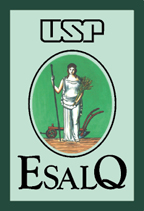 Universidade de São PauloEscola Superior de Agricultura "Luiz de Queiroz"Departamento de Engenharia de BiossistemasDisciplina: LEB0200 - Física do Ambiente AgrícolaPrimeiro Semestre 2015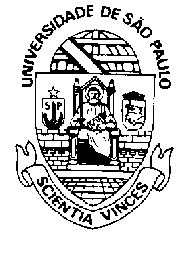 